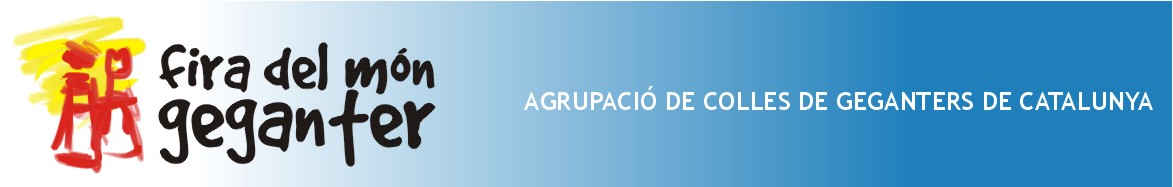 PROGRAMA PROVISIONALIX FIRA DEL MÓN GEGANTER PUIGCERDÀ 2015DISSABTE, 9 de Maig10.30	Rebuda de les autoritats10.45	Passejada inaugural11.00	Acte institucional d’obertura de la fira11.30	TALLERS – XERRADES – ACTES PARTICIPATIUS14.00	Dinar popular16.00	TALLERS – XERRADES – ACTES PARTICIPATIUS17.00	Mostra de balls18.30	Passejada fins al poliesportiu20.00	Espectacle22.00	Sopar popular23.00	ConcertDIUMENGE, 10 de Maig10.00	Plantada de gegants10.30	Balls dels convidats11.00	Mostra de músics12.00	Passejada13.00	Presentació de noves figures13.30	Proclamació de la Fira de 201614.00	Clausura de la fira